VI Concurso de Desenho Toyama 2013
Realização da Secretaria de Educação do Estado de São PauloIntercâmbio de DesenhosEstado de São Paulo/Brasil e Província de Toyama/Japão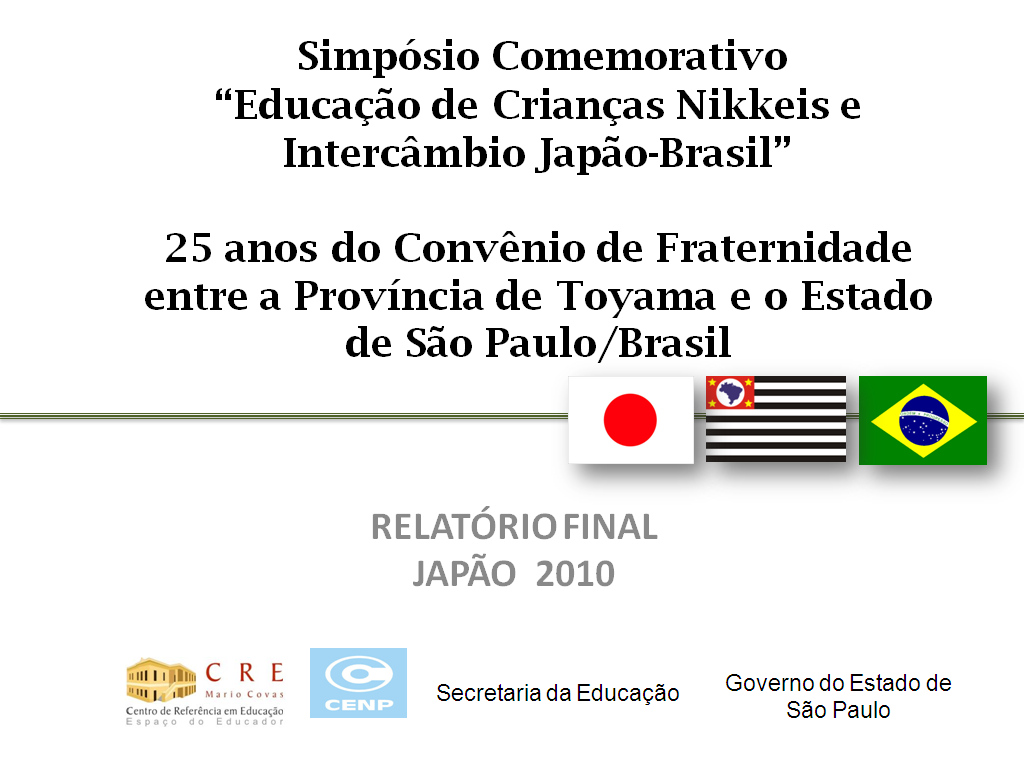 ETIQUETA DE IDENTIFICAÇÃOVI Concurso de Desenho Toyama 2013
Realização da Secretaria de Educação do Estado de São PauloIntercâmbio de Desenhos
Estado de São Paulo/Brasil e Província de Toyama/Japão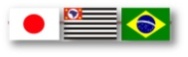 VI Concurso de Desenho Toyama 2013
Realização da Secretaria de Educação do Estado de São PauloIntercâmbio de Desenhos
Estado de São Paulo/Brasil e Província de Toyama/JapãoVI Concurso de Desenho Toyama 2013
Realização da Secretaria de Educação do Estado de São PauloIntercâmbio de Desenhos
Estado de São Paulo/Brasil e Província de Toyama/JapãoVI Concurso de Desenho Toyama 2013
Realização da Secretaria de Educação do Estado de São PauloIntercâmbio de Desenhos
Estado de São Paulo/Brasil e Província de Toyama/JapãoVI Concurso de Desenho Toyama 2013
Realização da Secretaria de Educação do Estado de São PauloIntercâmbio de Desenhos
Estado de São Paulo/Brasil e Província de Toyama/JapãoNome do Aluno:Nome do Aluno:Nome do Aluno:Nome do Aluno:Nome do Aluno:RG:Data de Nascimento:Data de Nascimento:Data de Nascimento:Sexo:Título da Obra:Título da Obra:Título da Obra:Título da Obra:Título da Obra:Técnica Utilizada:Técnica Utilizada:Técnica Utilizada:Técnica Utilizada:Técnica Utilizada:Nome da Escola:Nome da Escola:Nome da Escola:Nome da Escola:Nome da Escola:Série:Série:Turma:Turma:Turma:Nome do Professor Orientador:Nome do Professor Orientador:Nome do Professor Orientador:Nome do Professor Orientador:Nome do Professor Orientador:Diretoria de Ensino:Diretoria de Ensino:Diretoria de Ensino:Diretoria de Ensino:Diretoria de Ensino:Município:                                                        Estado:Estado:País:País:Data:Data:Data:Data:Data: